Law of Sines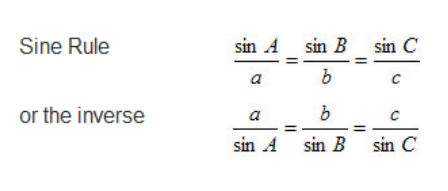 Draw triangle RST and mark it with the given information.  Write an equation that could be used to find each unknown value.  Then find the value to the nearest tenth.1.  If 2.  If 3.  If Solve each triangle.  Round side measures to the nearest tenth and angle measures to the nearest degree.4.   5.   6.   7.    8.    